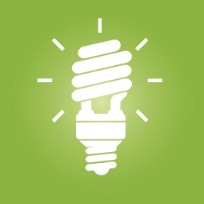 Fikir planlayıcısı[Hedef]Fikirler[Ad][Ad][Ad][Sonuç][Fikir 1 üst bilgi][Yazmaya hazırsanız, bir metin satırını seçin ve kendi metninizle değiştirmek için yazmaya başlayın.][Tablonun görünümünü değiştirmek mi istiyorsunuz? Tablo Araçları Tasarım sekmesinde farklı bir stil seçmeniz yeterlidir.][Fikir 1 metin][Fikir 1 sonuç][Fikir 2 üst bilgi][Fikir 2 metin][Fikir 2 metin][Fikir 2 metin][Fikir 2 sonuç][Fikir 3 üst bilgi][Fikir 3 metin][Fikir 3 metin][Fikir 3 metin][Fikir 3 sonuç][Fikir 4 üst bilgi][Fikir 4 metin][Fikir 4 metin][Fikir 4 metin][Fikir 4 sonuç]